Novena Natale 2021 – Nono giorno – 24 dicembre.Il Verbo Incarnato: Ci è dato un Figlio.Veniva nel mondo la luce vera,
quella che illumina ogni uomo.
10Era nel mondo
e il mondo è stato fatto per mezzo di lui;
eppure il mondo non lo ha riconosciuto.
11Venne fra i suoi,
e i suoi non lo hanno accolto.
12A quanti però lo hanno accolto
ha dato potere di diventare figli di Dio:
a quelli che credono nel suo nome,
13i quali, non da sangue
né da volere di carne
né da volere di uomo,
ma da Dio sono stati generati.
14E il Verbo si fece carne
e venne ad abitare in mezzo a noi;
e noi abbiamo contemplato la sua gloria,
gloria come del Figlio unigenito che viene dal Padre,
pieno di grazia e di verità (Gv 1, 9-14).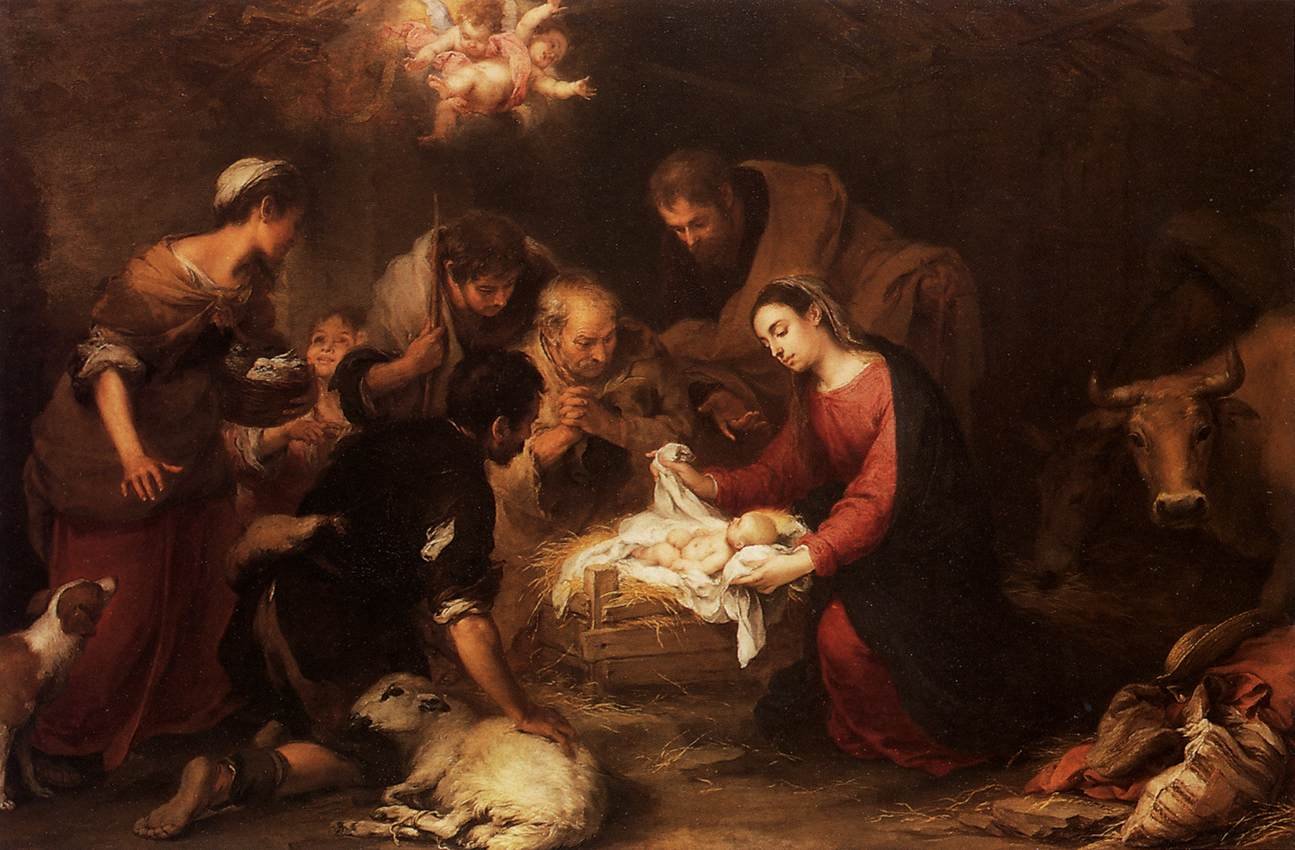 Siamo giunti al termine del nostro breve cammino; abbiamo cercato di arrivare a questo misterioso incontro alleggeriti da tanti fardelli, con il cuore libero e la mente sgombra. Come mendicanti bisognosi di tutto mettiamo una mano alla bocca per lo stupore e tendiamo l’altra per chiedere aiuto. Non perdiamo il raccoglimento; abbassiamo la nostra superbia e cerchiamo la salvezza del nostro vivere quotidiano. Il Natale è un ‘giorno normale’: non sono sospese le paure, non è vero che siamo diventati più buoni; il dolore e la solitudine di molti non si è fermato…. Eppure possiamo fare del lungo giorno di Natale (otto giorni) un momento di svolta nella nostra vita.Secondo quanto ormai abbiamo imparato dall’Incarnazione, il nostro pellegrinaggio sulla terra è accompagnato dall’Emmanuele che è il Dio fatto uomo. Questo Mistero di luce è come una lama incandescente che si infila in ogni momento della vita, bello o tragico, e ti dice: ‘Prendi tra le tue braccia questo Bambino, lascialo crescere nella tua vita: non sarà ingombrante; segui le sue parole: ti illumineranno; apri le tue braccia e si riempiranno di sorelle e di fratelli’.Nei giorni scorsi mi è stato suggerito che questo Bimbo con le sue braccia aperte è già a forma di Croce. Per accoglierlo dobbiamo anche noi prendere la forma della Croce: è la forma cristiana perché è la forma dell’amore incondizionato capace di assorbire il male distruggendolo nel perdono e offrendolo per amore. L’Amore vince tutto per questo non muore la speranza.Allora continuiamo a scambiarci la gioia di un BEL NATALE.BEL NATALE PER TUTTI. 